Учимся делить слова на слоги.Произнеси названия всех картинок. Раздели слова на слоги. Какой слог в этих словах общий?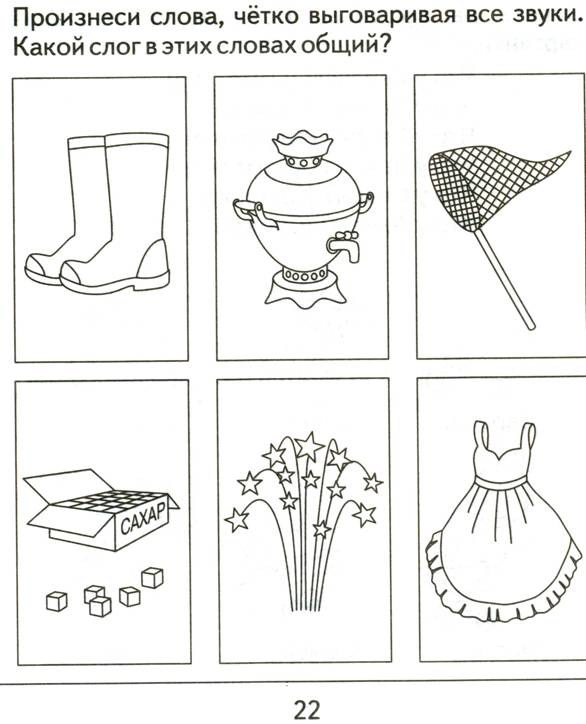 Раскрась в одинаковый цвет картинки, названия которых имеют одинаковое количество слогов.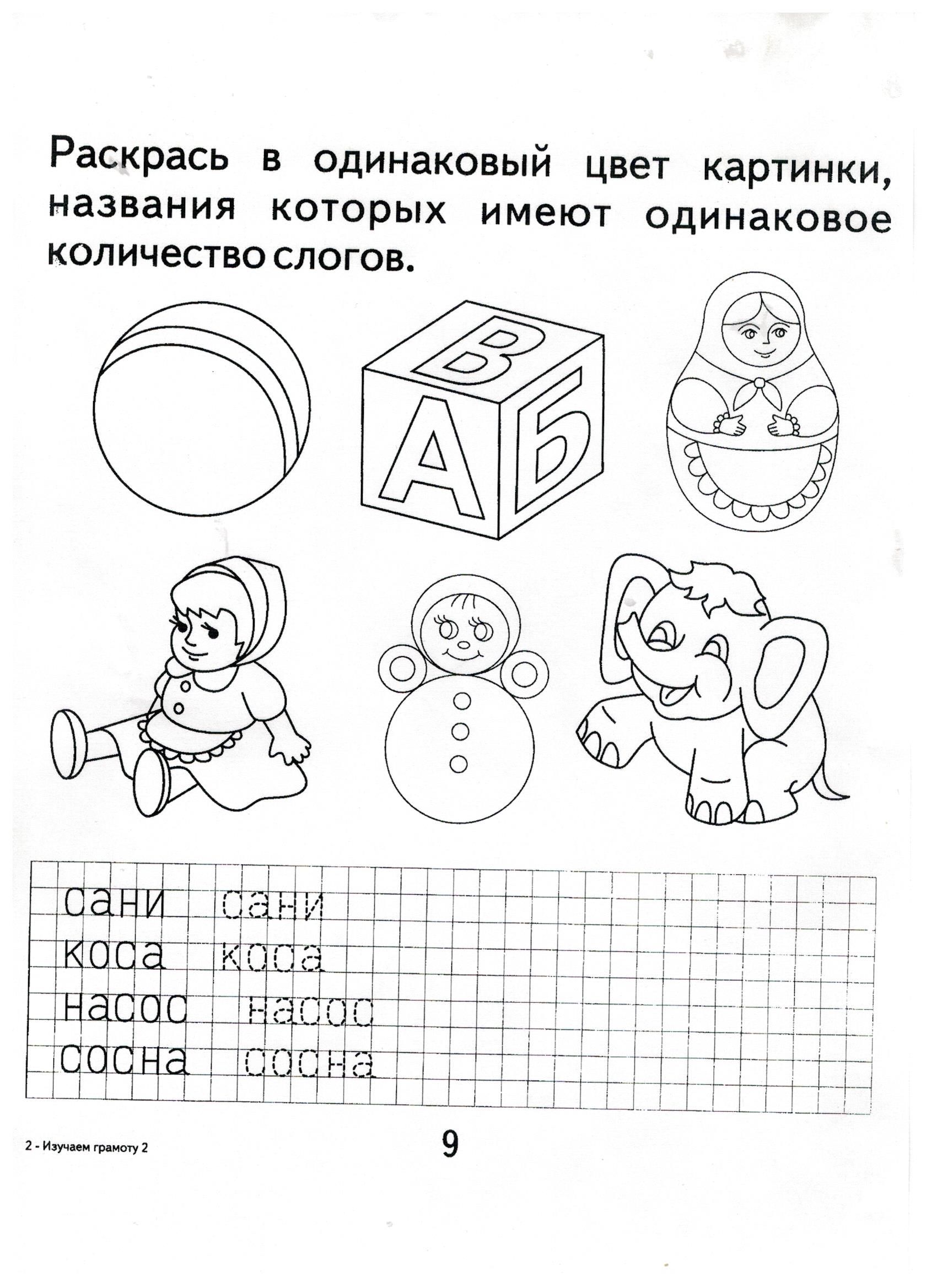 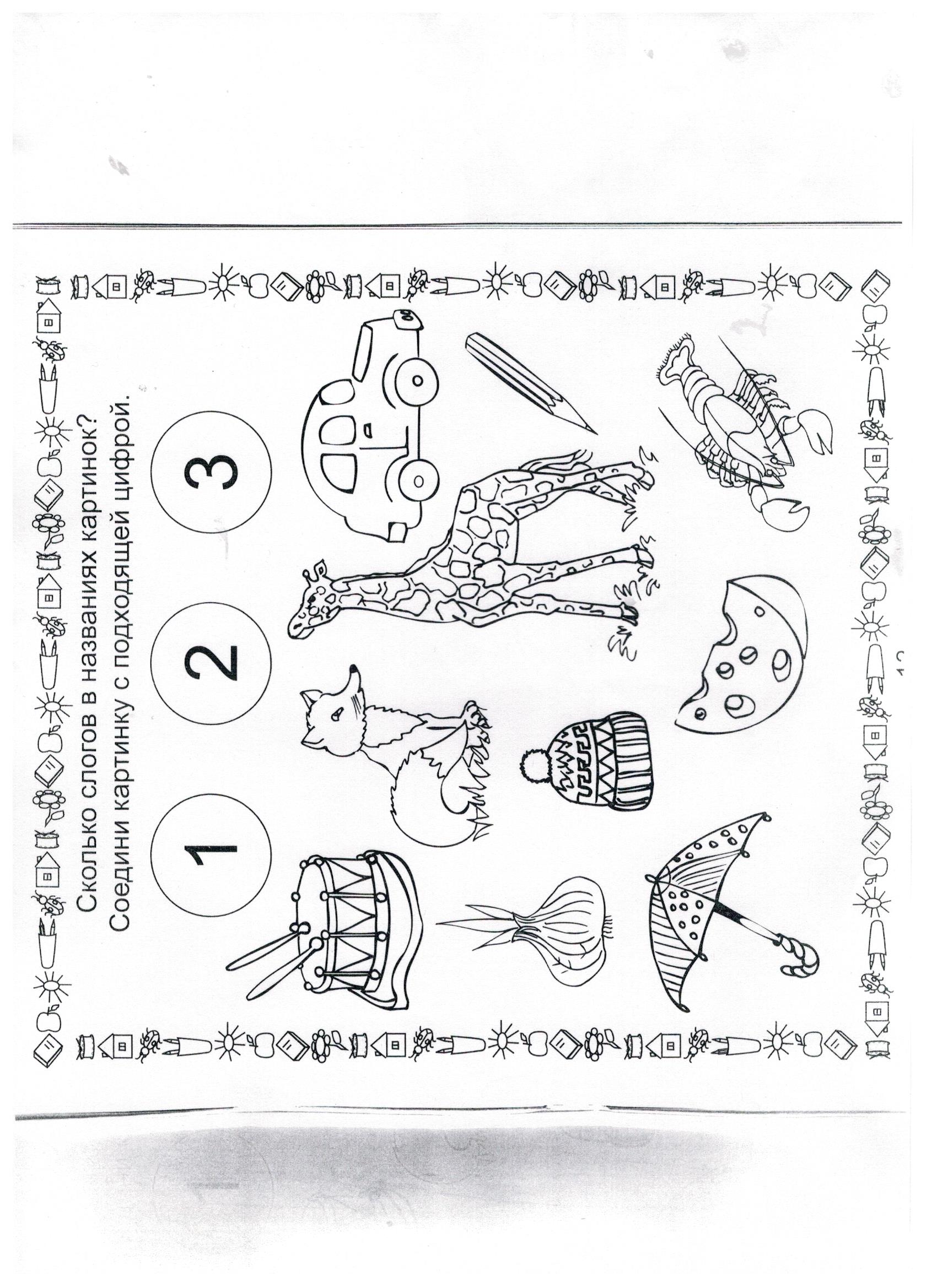 Соедините между собой картинки, в названии которых одинаковое количество слогов.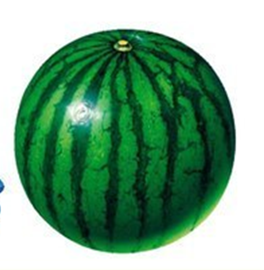 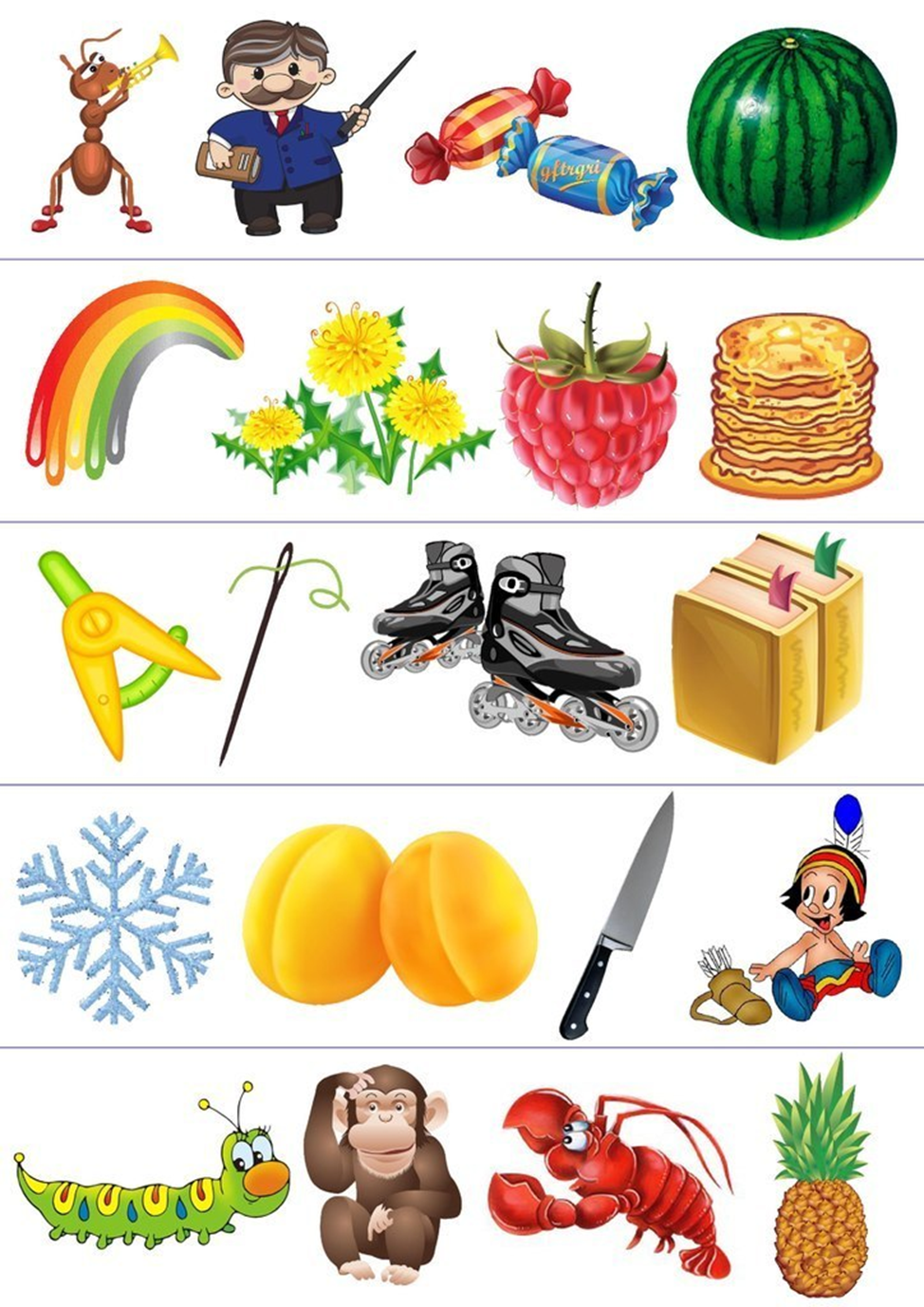 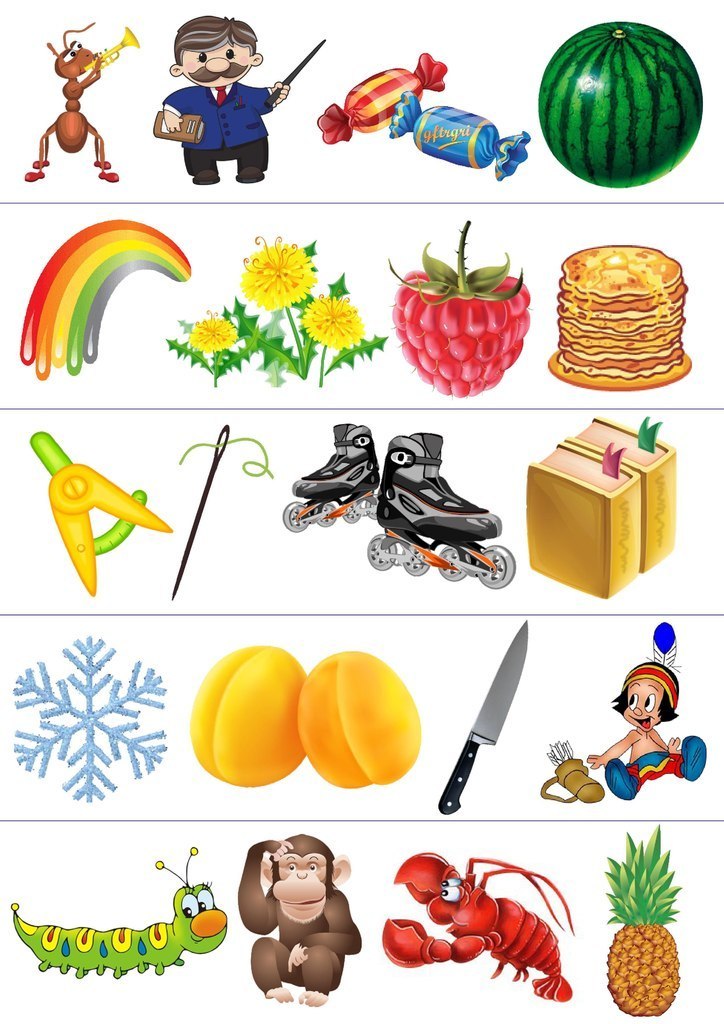 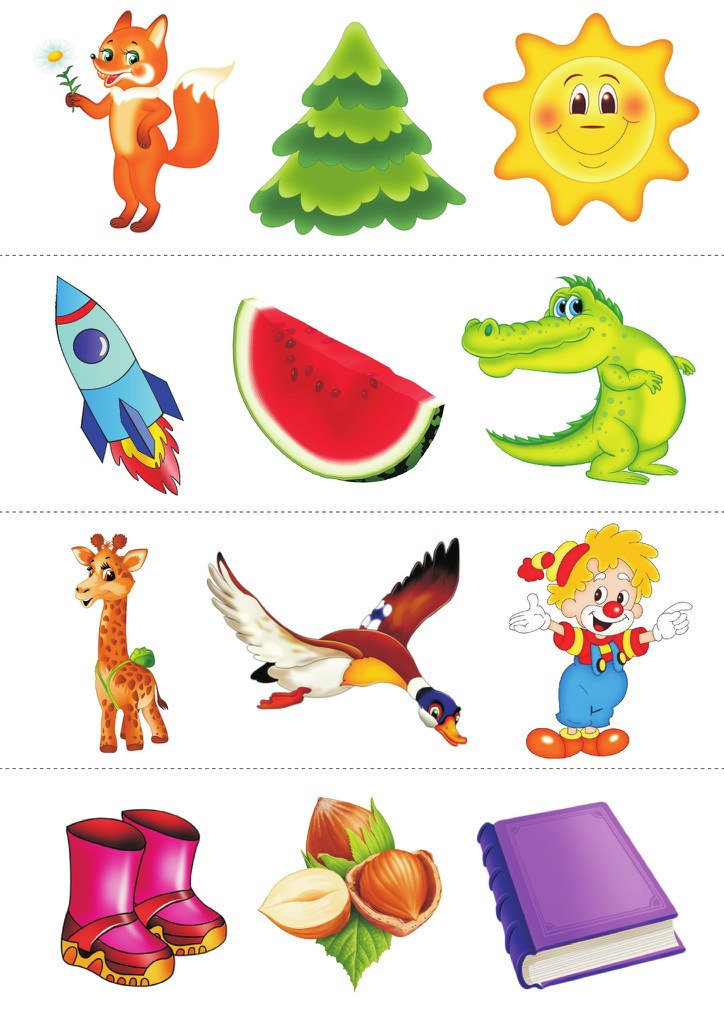 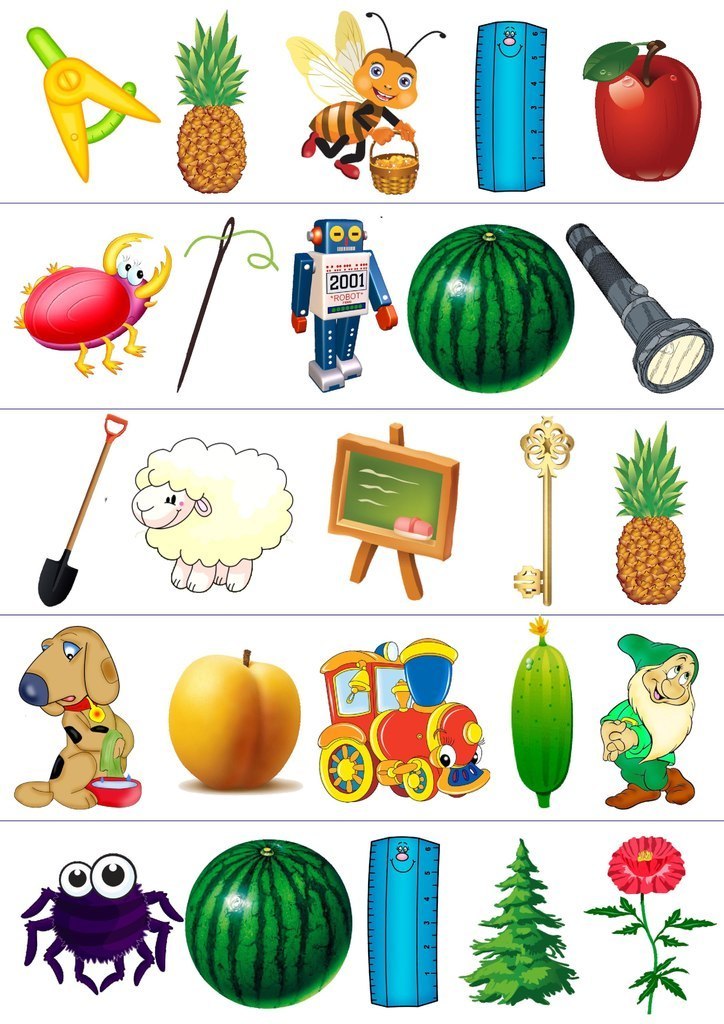 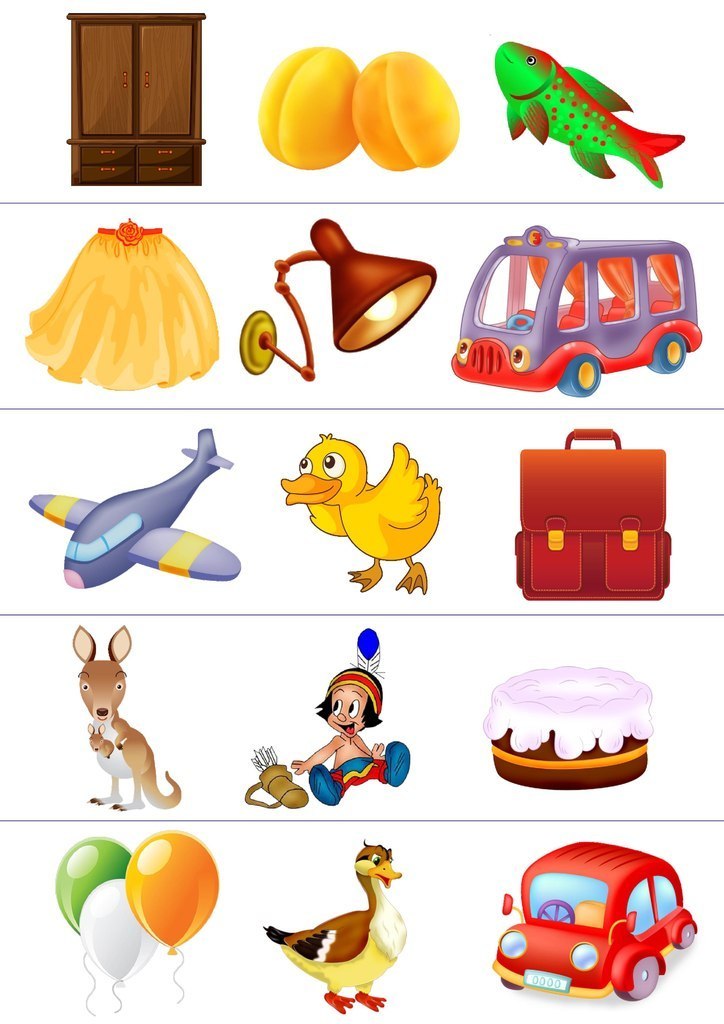 